OGŁOSZENIE DOM POMOCY SPOŁECZNEJ W NOWOGARDZIESmużyny 2 72-200 NowogardOgłasza przetarg ofertowy na sprzedaż samochodu marki Ford Transit Nazwa sprzedającego:Dom Pomocy Społwcznej w Nowogardzie 72-200 Nowogard, Smużyny 2  z filią w Nowogardzie przy ul. Piłsudskiego 9Opis przedmiotu sprzedaży:Przedmiotem sprzedaży jest samochód Ford Transit Furgon  rok produkcji 1996 o numerze rejestracyjnym SCZ 9753,  Pojazd posiada ważne ubezpieczenie do końca 2012 roku ,Samochód wymaga naprawy układu kierowniczego, układu hamulcowego ,układu rozrząd, instalacji elektrycznej , napraw blacharskich  i lakierniczych, brak aktualnego przeglądu.Pojazd wyceniono na kwotę 4300,- zł. Dane identyfikacyjne pojazdu:Marka : Ford Model: Transit Rodzaj pojazdu:  osobowy (bus 9 miejsc) Nr rejestracyjny: SCZ9753Rok produkcji: 1996Rodzaj nadwozia: zamknięte - przeszkloneNr identyfikacyjny: WFOLXXGGVLTS09190Kolor powłoki lakierniczej: niebieskiRodzaj silnika: Diesel Pojemność skokowa silnika: 2500 ccmMoc silnika: 56 kW Przebieg: 248100 km Data pierwszej rejestracji: 19.12.1996 r.Warunkiem uczestnictwa w przetargu jest: Złożenie oferty,   w terminie do dnia 20 .09.2012 r. do godz. 11.00.  w Dom Pomocy Społecznej w Nowogardzie, Smużyny 2 pok 128..Oferta powinna zawierać:- Imię i nazwisko lub nazwę oferenta, - adres siedziby oferenta- datę sporządzenia oferty- oferowaną cenę  Każdy oferent może złożyć tylko jedną ofertę. Sprzedający nie dopuszcza składania ofert
 wariantowych.Oferty należy składać w zaklejonych kopertach z napisem: „Przetarg ofertowy 
na sprzedaż samochodu Ford.  Nie otwierać przed dniem 20.09.2012 r., 
do godz.1130.2.  Wadium nie jest wymagane .Pozostałe informacje:
1. Otwarcie ofert nastąpi w dniu 20.09. 2012 roku o godz. 1130,  w pokoju   nr 123 a           (I piętro)  Domu Pomocy Społecznej w Nowogardzie, Smużyny 2. Oferenci mogą uczestniczyć w otwarciu ofert.2. Samochód zostanie sprzedany za  najwyższą zaoferowaną cenę. Odbiór nastąpi po wpłacie oferowanej kwoty  do kasy DPS i podpisaniu umowy. 3.  W przypadku zaoferowania takiej samej ceny przez więcej niż jednego oferenta na dany pojazd zostanie dodatkowo przeprowadzona licytacja ustna.4. Dom Pomocy Społecznej w Nowogardzie  nie bierze odpowiedzialności  za wady ukryte  sprzedawanego w przetargu samochodu.5. Wszelkie informacje na temat sprzedaży samochodu uzyskać można w pok. nr 120 w Domu Pomocy Społecznej w Nowogardzie, Smużyny 2, oraz pod numerem  telefonu  
91 3920825. Zastrzega się, że przysługuje prawo zamknięcia przetargu bez wybrania którejkolwiek z ofert.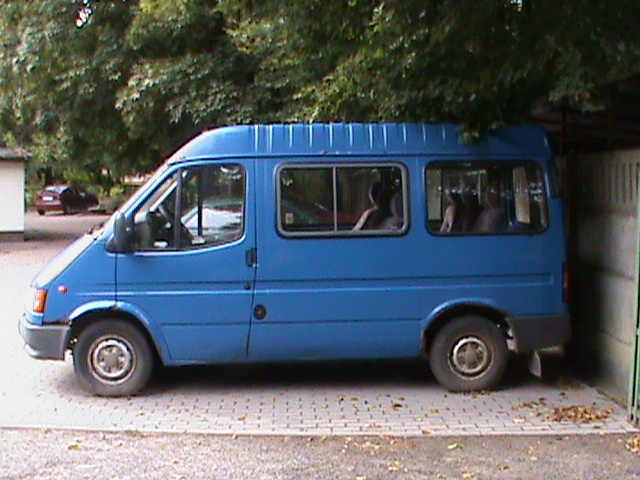 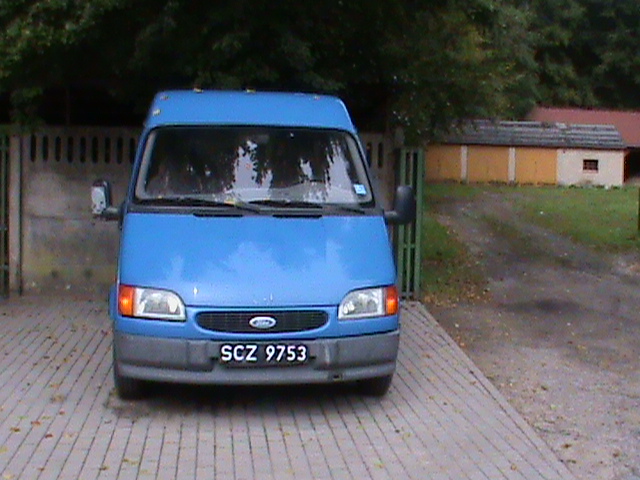 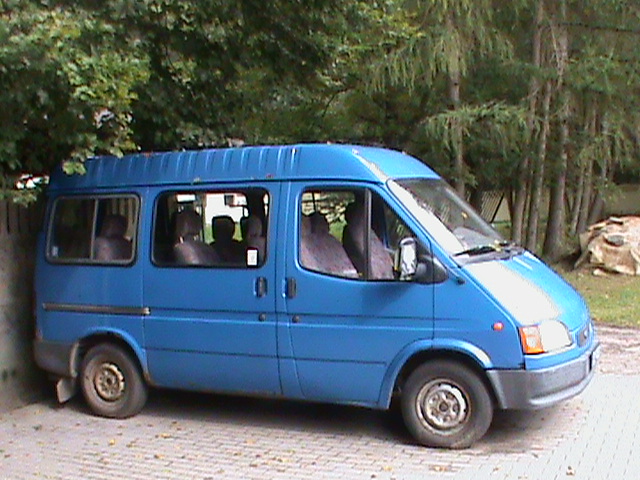 